                         Privacy notice for Members of the Trust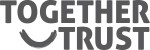 We recognise that your privacy is important and we take our responsibility for safeguarding your personal data very seriously. We are also committed to being transparent about how we collect and use your data and to meet our data protection obligations. As the organisation engaging you as a Member, Together Trust needs to keep and process information about you for governance purposes. If you are also a Governor or Trustee of the Trust please refer to the appropriate separate privacy notice. This notice sets out the basis by which we collect, use and disclose that personal data, as well as your rights in respect of such personal information.The Together Trust has a Data Protection Officer under the GDPR who can be contactedBy email: dataprotection@togethertrust.org.uk Or by writing: DPO, Together Trust Centre, Schools Hill, Cheadle, SK8 1JEWho we are?At the Together Trust, we deliver individual care, support and education services across the North West.The Together Trust is the Data Controller for any personal data you provide to us. Sometimes the charity is also a processor if information is sent and stored by us from other organisations.  The personal data we holdWe collect and store the following kinds of personal information:Contact detailsReferencesEvidence of qualificationsEmployment detailsRecords of attendance at meetingsInformation about business and pecuniary interestsequal opportunities monitoring information, including information about your ethnic origin, sexual orientation, health and religion or beliefWhy we use this dataThe purpose of processing this data is to support the Trust to:Establish and maintain effective governanceMeet statutory obligations for the Trust Undertake equalities monitoringEnsure that appropriate access arrangements can be provided for Members who require them.Our legal basis for using this dataWe only collect and use your personal data when the law allows us to. Most commonly, we process it where:We need to comply with a legal obligation (i.e. Charities Act 2011, Companies Act 2006)We have a legitimate reason; i.e. to enable us to run the business and manage our relationship with you effectively, lawfully and appropriately; during the recruitment process; whilst you are engaging with us and after you have left.Where the organisation processes special categories of personal data, such as information about ethnic origin, sexual orientation, religion or belief, this is done for the purposes of equal opportunities monitoring. Data that the organisation uses for these purposes is anonymised or is collected with your express consent, which can be withdrawn at any time. Health details are processed in accordance with equalities and health & safety legislation and may include whether you have a disability for which the organisation needs to make reasonable adjustments.  How we collect your dataMost of the information we hold will have been provided to us from you, but in some cases they might come from external sources, such as referees and information from the Disclosure and Barring Service as permitted by law.Whenever we seek to collect information, we make it clear whether providing it is mandatory or optional. If it is mandatory, we will explain the possible consequences of not complying.How we store your dataData is stored in a range of different places, including in your Members file. These are held within the organisation's IT systems (including the organisation's email system).How long we keep your data forWe will keep your personal information only for as long as we need to and/or are required to. The criteria we use for determining these retention periods is based on various legal requirements; the purpose for which we hold data and whether there is a legitimate reason for continuing to store it (such as in order to deal with any future legal disputes). This is normally for a minimum of 6 years from the date of retirement.Personal information that we no longer need is securely disposed of and/or anonymised so you can no longer be identified from it. We continually review what personal information and records that we hold, and delete what is no longer requiredYou can request our full retention schedule by contacting our Data Protection Officer.Access to data Only those who have a legitimate need to access your personal information will be allowed to do so. This may be shared internally with relevant departments for their job roles such as HR, Finance and IT.The Together Trust will share your data with third parties outside of the organisation in order to obtain pre- employment references and obtain necessary criminal records checks from the Disclosure and Barring Service.At times we will share your personal data with other organisations and people. We will only do this when we are legally required to do so, when our policies allow us to do so or when you have given your consent. Examples of people we may share personal data with are:The Department for EducationThe Charity CommissionThe Together Trust also shares your data with third parties that process data on our behalf. When we outsource the processing of your information to third parties or provide your information to third party service providers, we oblige those third parties to protect your information with appropriate security measures and prohibit them from using your information for their own purposes or from disclosing your information to others.Security of information   We take the security of your data seriously. The organisation has both internal policies and processes in place to ensure your data is not lost, misused, disclosed or accessed by anyone, except those who need to use it in the performance of their duties.   Your data is protected physically through locked cabinets and secure buildings and kept electronically secure through encryption and systems restrictions. Where we engage third parties to process personal data, we do so on the basis of written instructions that ensure data is handled securely and appropriate procedures and security put in place. What are my rights? Under data protection laws, you have a right to request a copy of some or all of the personal information the Together Trust holds about you. You also have a right to correct inaccurate data, and, in some circumstances, may have a right to request erasure of data, data transfer (or “data portability”), and to object to or restrict processing. The Together Trust has produced a guide ‘Know your rights’ to explain these in more detail, which can be found on the Together Trust website or on its intranet, TogetherNet. To exercise any of these rights please contact our Data Protection Officer. Where you have given us consent to do so, the Together Trust may send you marketing information by email promoting the school or Together Trust events, campaigns, charitable causes or services that may be of interest to you. You can withdraw consent or ‘opt out’ of receiving these emails at any time by clicking on the "Unsubscribe" link at the bottom of any such communication, or by contacting our Data Protection Officer.ComplaintsWe take any complaints about our collection and use of personal information very seriously.If you think that our collection or use of personal information is unfair, misleading or inappropriate, or have any other concern about our data processing, please raise this with us in the first instance by contacting our Data Protection Officer.Alternatively, you can make a complaint to the Information Commissioner’s Office:Report a concern online at https://ico.org.uk/concerns/Call 0303 123 1113Or write to: Information Commissioner’s Office, Wycliffe House, Water Lane,         Wilmslow, Cheshire, SK9 5AFContact usIf you have any questions, concerns or would like more information about anything mentioned in this privacy notice, please contact our Data Protection Officer:By email: dataprotection@togethertrust.org.ukOr by writing: DPO, Together Trust Centre, Schools Hill, Cheadle, SK8 1JE